Matematika – Osztás–ismétlés			    9.osztályA természetesszámokírásbeliosztásánakismétlése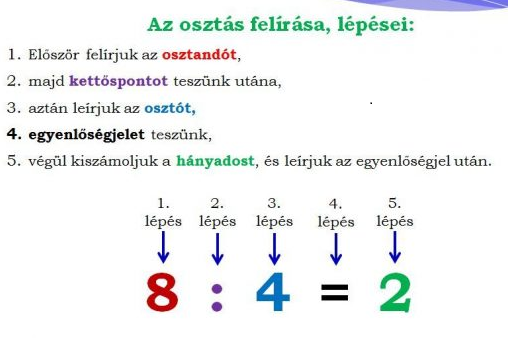 Oszd el!80 : 2  =		46 : 2  =		226 : 2  =		162 : 2  =63 : 3  =		39 : 3  =		180 : 3  =		330 : 3  =28 : 4  =		84 : 4  =		120 : 4  =		884 : 4  =55 : 5  =		45 : 5  =		405 : 5  =		355 : 5  =66 : 6  =		24 : 6  =		480 : 6  =		420 : 6  =21 : 7  =		 49 : 7   =		420 : 7  =		560 : 7  =: 8  =		32 : 8  =		720 : 8  =		648 : 8  =: 9  =		81 : 9  =		360 : 9  =		630 : 9  =Oszd el maradékkal!  A maradékot írd a négyzetbe!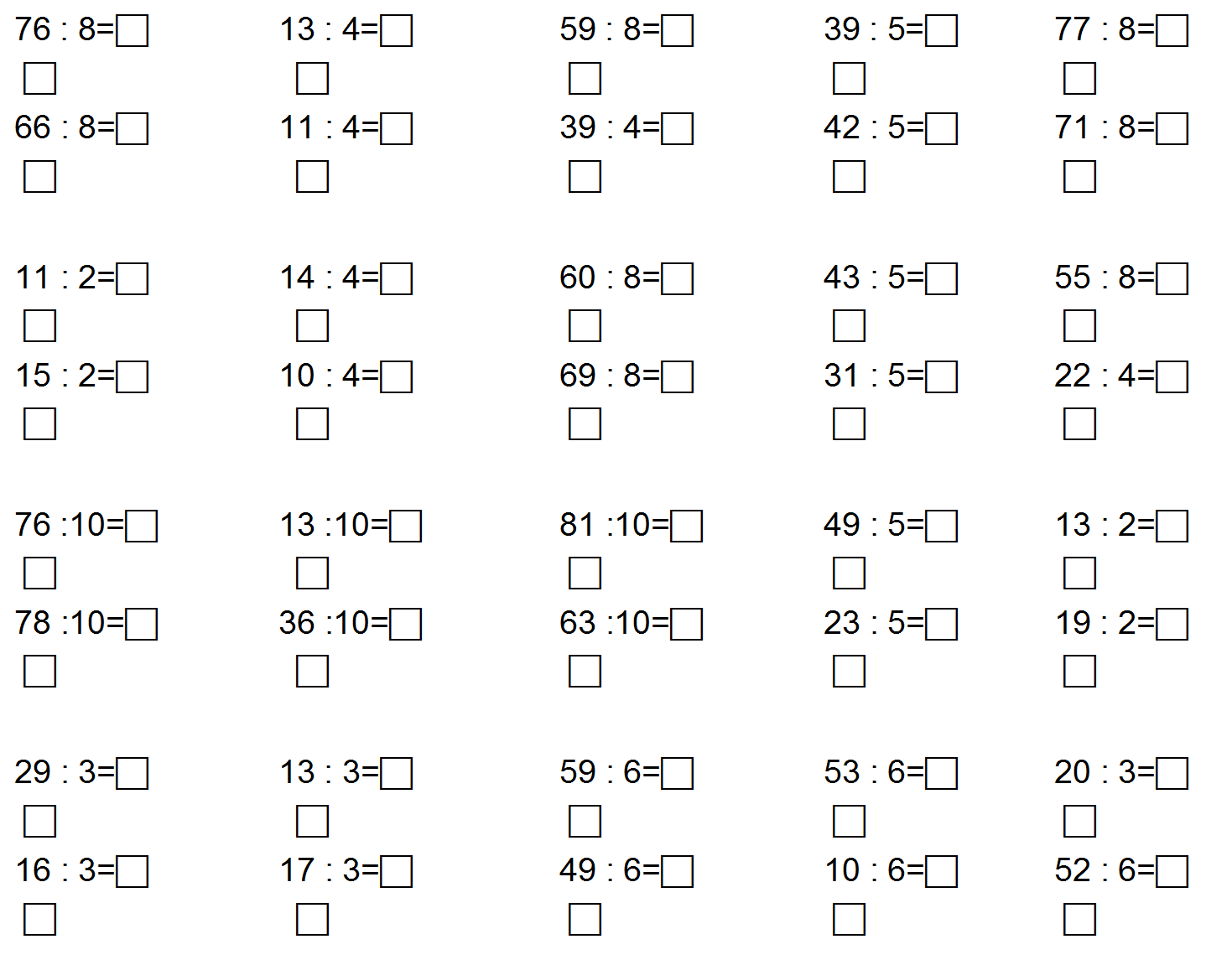 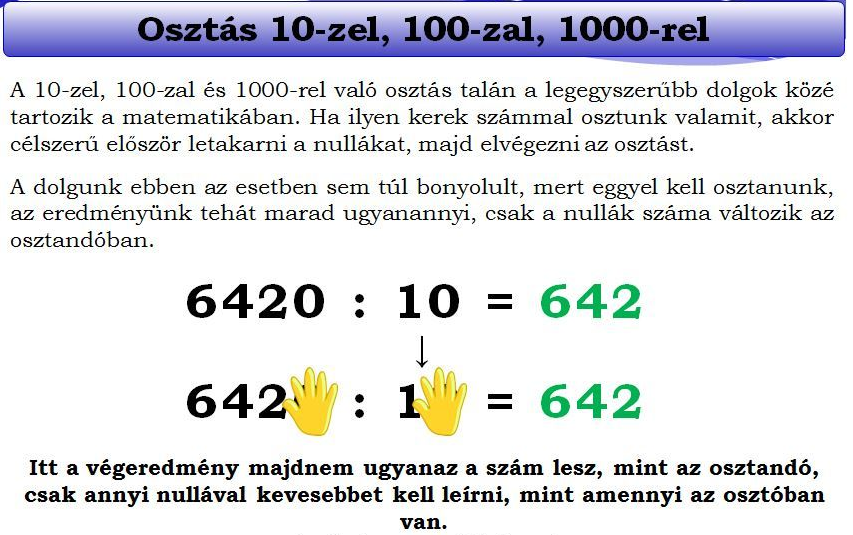 Nézzünk erre példákat!10 =	  110 : 10 =	200 : 10 =		630 : 10 =400:100 =	        900 : 100 = 	       800 : 100 =	      500 : 100 =2000: 1000 =	6000 : 2000 =	  7000 : 1000 =	    4000 : 1000 =Tizedes törtek osztása természetes számokkal.Oszd el!100,2 :  10 =	5, 72 :  10 =	  15, 92 : 10 =	153,29   :  10 =426,8 : 100 =	14, 8 : 100 =	142,81: 100 =	    5,423 : 100 =  13,6 : 1000=	62,8 : 1000=	 47,3  : 1000=	   83,8    : 1000 =Tizedes törtek maradék nélküli osztása – 2 –vel, 3 – mal, 4 – gyel, 5 – tel.Oszdel!  4,4 : 2 =		3, 6 : 3 =		8, 4  : 4 =	5,5 : 5 =  6,6 : 2 =	       12,3 :  3 =          20,8 : 4 =	      35,5 : 5 =12,2 : 2= 	       24,63 : 3 =         36,08 : 4 =        55,05 : 5 =Tizedes törtek maradék nélküli osztása – 6 –tal, 7 – tel, 8 - cal, 9 – cel.Oszdel!6,6 : 6 =		 7,7 : 7 =		 8,8: 8 =		 9,9 : 9 =12,06 : 6=		14,70 : 7 =		16,8 : 8 =		18,9   : 9 =54,66 : 6 =		49,07 : 7 =		56,08 : 8 =		81,09 : 9 =